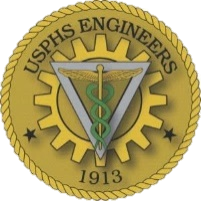 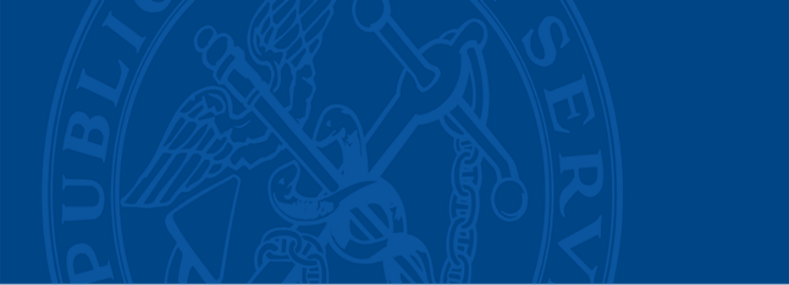 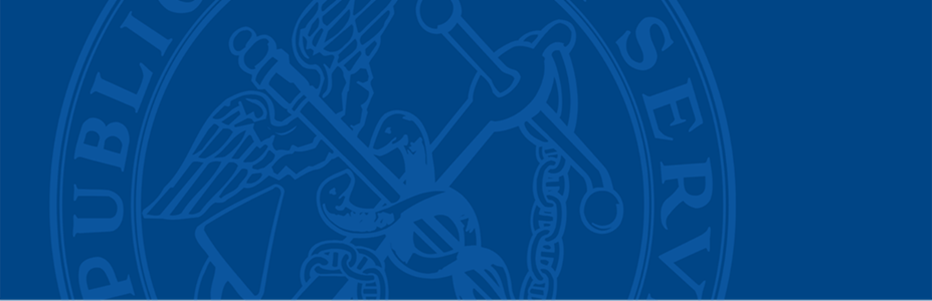 Engineer Professional Advisory Committee (EPAC) 	EPAC General Meeting Minutes  March 19th, 2020Welcome/Call to Order (EPAC Chair, CDR Samantha Spindel)Meeting called to order at 1500 ESTRoll Call (Executive Secretary, LCDR Michael Simpson)Officers or Alternate email LCDR Simpson to confirm attendanceChief Professional Officer (CPO) Remarks/Update (RADM Edward Dieser)Discussions during Quarterly Town Hall, which occurred for the two preceding hours included:Requirements for PHU, APFT, BLS during time of social distancingRecruitingPromotionsDeployments and coronavirus missionEPAC Chair Remarks (EPAC Chair, CDR Samantha Spindel)Had ~100 Engineers joined us for the 1st Quarterly Town Hall meeting with RADM DieserThank you for your questions and for a great discussionIf you have additional questions, please feel free to provide those to Samantha.spindel@fda.hhs.gov Thank you to LT David Sullivan for coordinating and moderating!Thanks for your flexibility with re-scheduling this meetingThank you to all of our subcommittees for their continued productivityAwards Subcommittee Discussion (CDR John Kathol, Chair)  Awards Review Board (February Cycle-Villforth, Lynch, Burgess, ELIT, SAME Awards)Nomination period closed on Feb. 10th.Nomination period was extended to Feb. 28th.  Resulted in an ~75% increase in nominations (26 total, 3.25 Avg. Nomination Per Award Category).  All awards received a minimum of two nominations.SAME Awards Review and Awardee Recommendation Sent to EPAC Chair-March 11th.  Recommended Awardees sent to OSG for review.  Award Notification by CPO Pending Review.Villforth, Lynch, Burgess and ELIT Awards currently under review.Strategic Initiatives Team (Lead: LCDR Travis Sorum – travis.sorum@ihs.gov) Update Award Nomination Packets, Examine EOY/NSPE Award Nomination Process, Update Rubrics as needed, Create Review Team Criteria.  Work strategy under development.Project/Initiative SOP Initiative (Lead:  LCDR Abbas Bandukwala – Abbas.Bandukwala@fda.hhs.gov) 50% draft SOP complete, work ongoing. Career Development Subcommittee Discussion (LCDR Omobogie Amadasu, Chair)  PE Licensure Fact Sheet (Lead: CDR Eric Hanssen – eric.hanssen@nih.gov)Will be distributed to Category in next “Engineer Announcements” and posted on webpageUSPHS Symposium Speed Mentoring (Lead: CDR Kurt Kesteloot – kurt_kesteloot@nps.gov) CDR Kurt Kesteloot (lead) will meet with event workgroup this week to discuss planning  Mentoring Resources (Lead: CDR Sean Bush – Sean.Bush@ihs.gov) Started uploading resources to assist Mentor-Mentee pairs to CDS webpage, if you have suggested resources please email CDR Hanssen  CDS Webpage (Lead: LT Adam Cooke – Adam.Cooke@fda.hhs.gov) Working with team lead to implement a smoother interface. Have a draft from last year and in the process of pushing changes to the website Online Engineering Masters Programs Survey (Lead: LCDR Tyrrell Lang – Tyrrell.Lang@ihs.gov) Survey questions have been drafted and were sent to EPAC Voting Members for feedback on 4 March feedback period ends April 1st.Events Subcommittee Discussion (LCDR Derrick Buck, Chair)  SAME – JETC (Lead: LCDR Jessica Sharpe – jessica_sharpe@nps.gov and CDR Steven Sauer - Steve.Sauer@ihs.gov) Walter E. Washington Convention Center, DC, May 27-29, 2020The awards were recommended by the CPO and are currently being reviewed by the OSG. BG Schroedel was made aware of the situation. Amidst the COVID-19 pandemic, SAME is continuing to plan for the event and will provide guidance by April 15th whether or not the event will take place. Alternatives include: rescheduling, modifying the event, blending with another event, or going virtual.COF Symposium “Category Day” (Lead: LCDR Fred Kelly – fred.kelly@nih.gov) Renaissance Hotel Glendale, AZ, June 15-18, 2020Solicitation for volunteers was sent out. Will continue to update regarding the status of the event.Co-Lead: LCDR Matthew Palo, Chair-on-Deck: LCDR Michael Gifford.AMSUS Annual Meeting (Lead: LCDR Michael Simpson – michael.simpson@fda.hhs.gov) Gaylord Nation Resort and Convention Center, MD, Dec. 6-10, 2020First meeting was March 6thStill developing Engineer’s role in this eventWill not be a 2021 AMSUS as they are transitioning to a February Annual Meeting month starting 2022Co-Leads: LCDR Michael Tollon, LCDR Hanniebey WiyorInformation Subcommittee Discussion (LCDR Garrett Chun, Vice Chair)  Content Management (Lead: CDR Jim Kohler – Kohler.James@epa.gov)Currently working with the Career Development Subcommittee to update their pagesWill continue to have discussions with the other Subcommittees to update those pagesNeed additional website designers to aid in the revampSubmit update requests to EPAC-POSTINGS@LIST.NIH.GOV Anonymous Feedback section on websiteDesire for a centralized file location for EPAC file sharing (Lead: TBD)Our category is spread amongst multiple agencies.  Therefore agency-specific SharePoint cloud servers will not work.   Currently beta testing APAN SharePoint – allows users to edit documents (not concurrently).  Each user will be required to create an account and will require an initial user logon.  Reach out to garrett_chun@nps.gov if your subcommittee has need.Newsletter (Lead: CDR Jason Peterson – Jason.Peterson@cms.hhs.gov) Received enough articles to publish a spring newsletterPublic Health Engineering Practice Subcommittee Discussion (CDR James Coburn, Vice Chair)Overall AdministrationDrafting standard operating procedures and plan for initial draft prior to April 9, 2020Redesigning PHEP websiteWorking with IT Subcommittee and ICAC to have a SharePoint for Skills databaseEngineering Library/Competency (Lead: CDR Leo Angelo Gumapas – leoangelo.gumapas@nih.gov)Have initial file hierarchy and query rulesFiles are hosted in OneDrive, and an embedded link will be on PHEP WebsiteEngineering Standards (Lead: CDR Hugo Gonzalez - Hugo.Gonzalez@ihs.gov) Document on accessing standards from IHS Sanitary Facilities Engineer is completeVaping Activity at Science and Engineering Festival in Washington DC (Lead: TBD – Event Postponed) The event is “postponed, date TBD” per the website: https://usasciencefestival.org/ Partner with NIH to develop an interactive activity at 2020 Science and Engineering Festival.Designing interactive activity to illustrate concept of dissolved solids to show how vaping can contain solutes that are invisible that can be harmfulLogistics for conducting activity need to be determinedReadiness Subcommittee Discussion (CDR Sean Bush, Vice Chair)  Deployment Readiness Support (Lead: CDR Quynh Nguyen – QuynhT.Nguyen@fda.hhs.gov)Request engineer readiness data for analysis to identify any root causes.In lieu of data, develop and recommend best practice.Readiness Training and Education (Lead: CDR Shane Deckert – shane.deckert@ihs.gov) Met March 13th to discuss Health Facility Assessment trainings with a partial list startedWorking with Events Subcommittee to facilitate a pre-conference training at 2021 COADeveloping initiative – Leadership Training for DeploymentsInformation Management (Lead: CDR Tara Bizjak - Tara.Gooen@fda.hhs.gov)No new updates.Recruitment and Retention Subcommittee Discussion (LCDR Praveen KC, Chair)  Nothing substantive to report this monthRules Subcommittee Discussion (CDR Deb Cox, Chair)  Nothing substantive to report this month, please see LCDR Palo’s COVID-19 Response belowStrategic Planning for Engineering Subcommittee Discussion (CAPT David Harvey, Chair)  Nothing substantive to report this monthGeneral Discussion/Questions/Final Remarks Want to thank CDR Cox on identifying a need to highlight the COVID-19 response from LCDR Palo’s perspective. Thanks to the numerous officers that participated in the quarterly town hall meetingRADM Dieser plans to support OSG as best possibleRADM Dieser will be working through many administrative items as possible over the next two years so that the next CPO can focus more on the engineer category.Stay ready!Monitor your health and seek medical attention if you have symptoms that appear to be similar to COVID-19 symptomsPractice good hygiene and social distancing!Commissioned Corps Women’s Issues Advisory Board Update (CAPT Varsha Savalia)  CCWIAB liaison to JOAG neededSeeking JOAG liaison (which would involve providing CCWIAB updates or calling into the JOAG general call to provide updates). Interested? Email CCWIAB Chair CDR Eunice Chung-Davies Eunice.Chung-Davies@fda.hhs.govCommissioned Officer’s Association Update (CDR Nikhil Thakur)  55th USPHS Scientific & Training Symposium Update - June 15-18, 2020​Officers can participate and receive funding to attend COF, as a co-sponsorship agreement has been signedPlease review email from DSG. You can use official email and reasonable limited time to participate and organize symposium related tasks. Permissive TDY is an option if your agency cannot fund you. If your supervisor and agency support your attendance, but cannot provide funding due to financial limitations, and if you are willing to pay your own way, then Permissive TDY is the next option to use. Please review the Permissive TDY policy - this is considered official travel, but at no cost to the government. COA has scholarships for Junior officers for the registration portion.No group can sell the merchandise at the COF symposium (no fundraising during duty hours)All presenters and presentations will be vetted by the OSG.    For more information on the USPHS Scientific & Training Symposium, https://www.phscof.org/symposium.html Update on search for new Executive Director of COA to replace Col (Ret) Jim Currie Final interviews for the candidates by the end of MarchA replacement hopefully in place by the 2nd week of AprilJunior Officers Advisory Group Update (LT Colin Tack)  Call for Nominations for JOAG Voting Members – Due April 23, 2020Includes one engineer requested for OY20-21 beginning 10/1/2020, position currently held by LT TackResponsibilities for the engineer Voting Member (VM) include serving as JOAG VM, serving as co-chair for one of JOAG’s 9 committees, and serving as JOAG-EPAC liaisonFor more information, see documents linked below or reach out to LT Tack (Colin.Tack@fda.hhs.gov)JOAG has suspended all in-person events (e.g. Meet and Greets)The next JOAG General Meeting will be held on Friday, April 10th from 1300-1400 EDTSociety of American Military Engineers Update (CDR Steve Sauer)Nothing to reportNext EPAC Meeting2nd Thursday of the MonthApril 9th, 20191500 – 1600 ESTWebex: Start the meeting* *Click on URL and have system call you. OR Call InCall-In Number: 210-795-0506Meeting Access Code: 904 995 269APPENDIX A2020 EPAC VOTING MEMBER FULL ROSTER*Clicking on the Voting Member name will open their email addressSubcommitteeNameAlternateAttendance(Yes, No, Excused, Alternate)EPAC ChairCDR Samantha SpindelLCDR Michael SimpsonYesExecutive SecretaryLCDR Michael SimpsonLT Timothy MartinExcusedChief Engineer RADM Edward DieserN/AYesAwardsCDR John KatholCDR Michael TermontYes AwardsCDR Matthew MergenthalerLCDR Travis SorumYesCareer DevelopmentLCDR Omobogie AmadasuLCDR Joshua SimsYesCareer DevelopmentCDR Eric HanssenCDR Leo GumapasYesEventsLCDR Derrick BuckLT Timothy MartinYesEventsLCDR Michael GiffordCDR Jeremy "Bret" NickelsExcusedInformationCAPT Josh SimmsLT Drew KatherineYesInformationLCDR Garrett ChunLT Adam RamosYesPublic Health Engineering PracticeCDR Leo GumapasCDR Andrew YangExcusedPublic Health Engineering PracticeCDR James CoburnLCDR Hanniebey Wiyor YesReadinessCDR Frank ChuaCDR Shane DeckertNoReadinessCDR Sean BushCDR Mark HenchYesRecruitment and RetentionLCDR Praveen KCCDR William FraserYesRecruitment and RetentionLCDR Fred KellyLCDR Kenneth ChenYesRulesCDR Deb CoxCDR Stacey YonceYesRulesLCDR Matt PaloLT Christian ParraYesStrategic Planning for EngineeringCAPT David HarveyLT Melissa De VeraYesStrategic Planning for EngineeringCDR Sam RussellCDR David GwisdallaExcused* When a member is not available, the Alternate can serve as the voting proxy.  **See Appendix A for more information about each member, including hyperlinks to email addresses* When a member is not available, the Alternate can serve as the voting proxy.  **See Appendix A for more information about each member, including hyperlinks to email addresses* When a member is not available, the Alternate can serve as the voting proxy.  **See Appendix A for more information about each member, including hyperlinks to email addresses* When a member is not available, the Alternate can serve as the voting proxy.  **See Appendix A for more information about each member, including hyperlinks to email addressesEPAC LiaisonsEPAC LiaisonsEPAC LiaisonsEPAC LiaisonsCCWIABCAPT Varsha SavaliaCDR Theresa GrantYesCOACDR Nikhil ThakurLCDR Michael SimpsonExcusedJOAGLT Colin TackLT Jaison EapenYesSAMECDR Steve SauerNoChief EngineerChief EngineerChief EngineerChief EngineerChief EngineerChief EngineerTermNameRankAgencyEPAC RoleLocation2018-2021Dieser, EdwardRADMCDCEx-OfficioAtlanta, GAEPAC Voting MembersEPAC Voting MembersEPAC Voting MembersEPAC Voting MembersEPAC Voting MembersEPAC Voting MembersTermNameRankAgencyEPAC RoleLocation2018-2020Spindel, SamanthaCDRFDAEPAC ChairBeltsville, MD2018-2020Buck, DerrickLCDRIHSEvents, ChairTempe, AZ2018-2020Simms, JoshuaCAPTFDAInformation, ChairSilver Spring, MD2018-2020Gumapas, LeoCDRNIHPublic Health Engineering Practice, ChairBethesda, MD2018-2020Palo, MatthewLCDRCDCRules, Vice ChairJamaica, NY2019-2021Hanssen, EricCDRNIHCareer Development, Vice ChairHamilton, MT2019-2021Amadasu, OmobogieLCDRIHSCareer Development, ChairRockville, MD2019-2021Bush, SeanCDRIHSReadiness, Vice ChairEscondido, CA2019-2021Praveen, KCLCDREPARecruitment and Retention, ChairWashington, DC2019-2021Cox, DeborahCDREPARules, ChairAtlanta, GA2019-2021Harvey, DavidCAPTIHSStrategic Planning for Engineering, ChairRockville, MD2019-2021Russell, SamCDREPAStrategic Planning for Engineering, Vice ChairWashington, DC2020-2022Kathol, JohnCDRIHSAwards, ChairTempe, AZ2020-2022Mergenthaler, MatthewCDRIHSAwards, Vice ChairSacramento, CA2020-2022Gifford, MichaelLCDRNPSEvents, Vice ChairWashington, DC2020-2022Chun, GarrettLCDRNPSInformation, Vice ChairPortal, CA2020-2022Coburn, JamesCDRFDAPublic Health Engineering Practice, Vice ChairSilver Spring, MD2020-2022Chua, FrankCDRIHSReadiness, ChairSacramento, CA2020-2022Kelly, FredLCDRNIHRecruitment and Retention, Vice ChairBethesda, MDEx-Officio VolunteersEx-Officio VolunteersEx-Officio VolunteersEx-Officio VolunteersEx-Officio VolunteersEx-Officio Volunteers2020Simpson, MichaelLCDRFDAExecutive SecretarySilver Spring, MD2019-2020Thakur, NikhilCDRFDACOA LiaisonSilver Spring, MD2019-2020Savalia, VarshaCAPTFDACCWIAB LiaisonSan Antonio, TX2019-2020Tack, ColinLTFDAJOAG LiaisonJamaica, NY2019-2020Sauer, SteveCDRIHSSAME LiaisonSpokane, WA